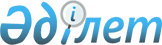 О внесении изменения в решение районного маслихата от 6 июня 2012 года N 4-3 "О предоставлении в 2012 году мер социальной поддержки специалистам здравоохранения, образования, социального обеспечения, культуры, спорта и ветеринарии, прибывшим для работы и проживания в сельские населенные пункты района Магжана Жумабаева"
					
			Утративший силу
			
			
		
					Решение маслихата района имени Магжана Жумабаева Северо-Казахстанской области от 6 августа 2012 года N 5-4. Зарегистрировано Департаментом юстиции Северо-Казахстанской области 31 августа 2012 года N 13-9-165. Утратило силу (письмо маслихата района Магжана Жумабаева Северо-Казахстанской области от 9 января 2013 года N 01-15/5)

      Сноска. Утратило силу (письмо маслихата района Магжана Жумабаева Северо-Казахстанской области от 09.01.2013 N 01-15/5)      В соответствии со статьей 21 Закона Республики Казахстан от 26 марта 1998 года «О нормативных правовых актах» районный маслихат РЕШИЛ:



      1. Внести в решение маслихата района Магжана Жумабаева «О предоставлении в 2012 году мер социальной поддержки специалистам здравоохранения, образования, социального обеспечения, культуры, спорта и ветеринарии, прибывшим для работы и проживания в сельские населенные пункты района Магжана Жумабаева» от 6 июня 2012 года № 4-3 (зарегистрированое в Реестре государственной регистрации нормативных правовых актов за № 13-9-158 от 19 июня 2012 года, опубликованое 29 июня 2012 года в районных газетах «Вести» и «Мағжан Жұлдызы» № 26) следующее изменение:



      пункт 1 указанного решения изложить в следующей редакции: 

      «C учетом потребности, заявленной акимом района, специалистам здравоохранения, образования, социального обеспечения, культуры, спорта и ветеринарным специалистам ветеринарных пунктов, прибывшим для работы и проживания в сельские населенные пункты района Магжана Жумабаева, предоставить:

      1) подъемное пособие в сумме, равной семидесятикратному месячному расчетному показателю на момент подачи заявления;

      2) социальную поддержку для приобретения или строительства жилья в виде бюджетного кредита в сумме заявленной специалистом, но не превышающей одну тысячу пятисоткратный размер месячного расчетного показателя на момент подачи заявления».



      2. Настоящее решение вводится в действие по истечении десяти календарных дней со дня его первого официального опубликования.      Председатель сессии                        Секретарь маслихата

      Ж. Темиргалиева                            Т.Абильмажинов      «СОГЛАСОВАНО»      Начальник государственного

      учреждения «Отдел сельского

      хозяйства и ветеринарии района

      Магжана Жумабаева Северо-

      Казахстанской области»                     Смагулов Р. Н.
					© 2012. РГП на ПХВ «Институт законодательства и правовой информации Республики Казахстан» Министерства юстиции Республики Казахстан
				